Análisis de Redes Elécticas Isegunda Evaluación I Término 2011 – 201229 de Agosto de 2011Nombre:__________________________________________________________                                                                                                         Paralelo:____________________________    Firma:_______________________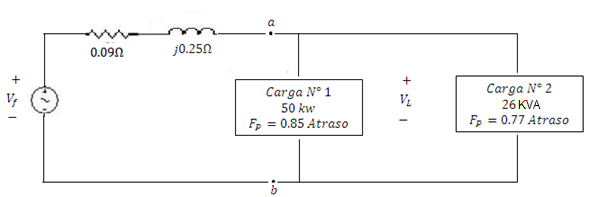 Tema 1                                                                                                                                                 20 PuntosEl voltaje en los extremos de las cargas es .Calcular el voltaje  (Valor Complejo) de la fuente ………………………………………….(10 puntos)Determine el valor de la Capacitancia del banco de condensadores que al ser conectado en paralelo con las cargas determina que el Factor de Potencia en los terminales   a-b sea de 0.9 en atraso……………………………………………………………………………………………………..(10 puntos)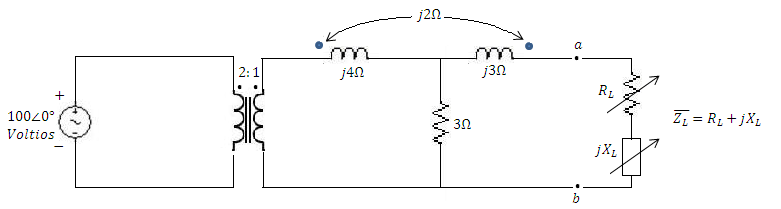 Tema 2                                                                                                                                                 25 PuntosDeterminar:El Voltaje de Thevenin en los terminales a-b de la red………………………………………(6 Puntos)La Impedancia de Thevenin en los terminales a-b de la red………………………………(10 Puntos)El valor que debe tener  para trasferir a ella la Máxima Potencia…..……………….(4 Puntos)El valor de la Máxima Potencia Transferida a …………………………………………………(5 Puntos)Tema 3                                                                                                                                                 25 Puntos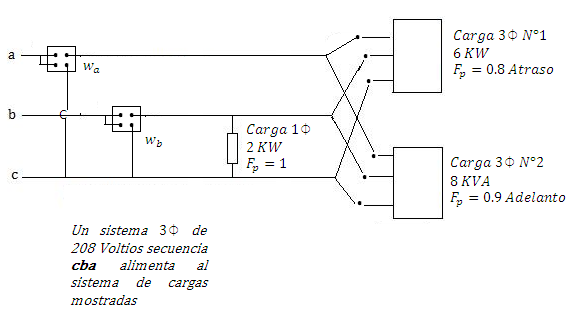 Determine:La lectura de los vatímetros …………………………………………………………………(15 Puntos)La impedancia por fase (Valor Complejo) de la carga  N°1, suponiendo que está conectada en estrella…………………………………………………………………………………………..(4 Puntos)El Factor de Potencia combinado del sistema de cargas………………………………………(6 Puntos)Nota: tomar  como fasor de referencia